Bio samenvatting H88.1Welke orgaanstelsels heb je?Verteringsstelsel maakt voedsel zo klein dat voedingstoffen in het bloed opgenomen kunnen wordenAdemhalingsstelsel nemen vanuit de lucht zuurstof op in het bloed en ze geven koolstofdioxide af vanuit het bloed naar de luchtBloedvatenstelsel vervoert voedingsstoffen zuurstof en andere stoffen . Je hart pompt het bloed door de bloedvaten naar de organen.Het zenuwstelsel zorgt dat alle organen goed werken. Het zenuwstelsel zorgt er ook voor dat je organen en organenstelsel met elkaar samenwerken.Hoe zijn cellen gebouwd?Elke cel is omgeven door een celmembraan (regelt welke stoffen de cel in en uit gaan). In de celmembraan zitten receptoren (ze hebben contact met de omgeving van de cel). Het cytoplasma bestaat uit water en opgeloste stoffen en organellen. Een organel is een onderdeel in cel met bepaalde functieCelkern: bevat DNA, regelt alles in de celCelmembraan: opname en afgifte van stoffen, beschermt de inhoud van de celCytoplasma: bestaat uit water en opgeloste stoffenMitochondrium: maakt energie vrijReceptoren: contact met omgeving, gevoelig voor hormonenEndoplasmatisch reticulum: vervoeren eiwittenRibosoom: maakt eiwitHoe komen spieren aan energie?Spieren hebben energie nodig om samen te trekken. Die energie halen spieren uit energierijke voedingstoffen zoals glucose. Door die verbranding van glucose in de spiercellen komt energie vrij om spiercellen samen te laten trekken. Voor die verbranding heb je zuurstof nodig. Hiervoor worden verschillende orgaanstelsels actief. Via het verteringsstelsel komt glucose in het bloedVia ademhalingsstelsel komt zuurstof in het bloedVia bloedvatenstelsel komt glucose en zuurstof bij de spierenGlucose + zuurstof à energie + koolstofdioxide + water8.2Hoe haal je adem?InademenDe tussenribspieren en middenrifspieren trekken samenDe ribben kantelen omhoog en het middenrif wordt platDe borstholte en je longen worden groterDe lucht in je longen krijgt meer ruimte, daardoor neemt de luchtdruk in je longen afLucht stroomt dan vanzelf naar binnen: je ademt inUitademenTussenribspieren en middenrifspieren ontspannenDe ribben zakken door de zwaartekracht naar beneden. Het middenrif veert terug en wordt bolDe borstholte en je longen worden hierdoor kleinerDe lucht in je longen krijgt minder ruimte, daardoor neemt de luchtdruk toeDe lucht stroomt daardoor naar buiten je ademt uitHet bewegen van je ribben om te ademen noem je ribademhaling of borstademhalingHet bewegen van je middenrif om te ademen heet middenrifademhaling of buikademhalingHoe komt zuurstof in je bloed?Als je inademt , komt de lucht door je neus of je mond, via de keelholte in je luchtpijpDe luchtpijp splitst zich in 2 vertakkingen, de bronchiën die vertakken zich veder in longblaasjes.In de longblaasjes gebeuren 2 dingenZuurstof gaat vanuit de lucht in de longblaasjes naar het bloedKoolstofdioxide gaat vanuit het bloed de lucht in naar de longblaasjesDeze uitwisseling heet gaswisselingHaarvaten zijn de dunste bloedvaten die zitten rond de longblaasjesHoe wordt je ademhaling geregeld?Je lichaam regelt de ademhaling via koolstofdioxidezintuigcellen deze meten de hoeveelheid koolstofdioxide in je bloed. Ze sturen impulsen naar je ademcentrum.Het aantal ademhalingen per minuut oftewel je ademfrequentie gaat tijdens het sporten omhoog dus je ademt daardoor meer CO2 uit en meer O2 in.Waarom moet je door je neus ademhalen?Je neusharen houden stofdeeltjes tegenSlijmcellen aan de binnenkant van je neusholte, luchtpijp en bronchiën maken slijm. Het slijm maakt de lucht vochtig en de stofdeeltjes blijven eraan zitten.Trilhaartjes in het slijmvlies van de luchtpijp zwiepen het slijmvlies naar je keel en dan spuug je het uit of slik je door.Hoeveel lucht adem je in en uit?In je longen past z’n 5 liter lucht dat is het totale longvolume. Ademvolume is hoeveel liter lucht je per minuut in en uit kan ademen een spirometer. Wat daar uitkomt noem je een spirogram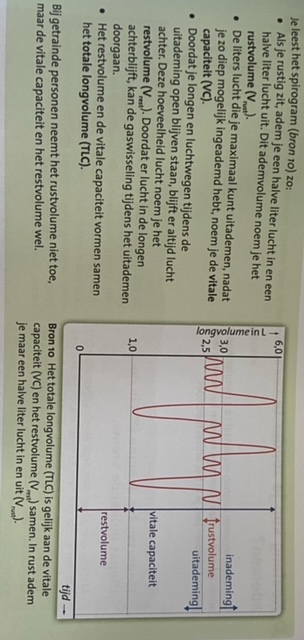 8.3Hoe vervoert je bloed stoffenAls je bloed even laat staan in een buis zie je boven het bloed een lichtgele vloeistof. Dat is bloedplasma. Het onderste gedeelte bestaat uit bloedcellen. Je hebt twee soorten bloedcellenDe witte bloedcellen bestrijden ziekteverwekkers die je lichaam zijn binnengedrongen.De rode bloedcellen vervoeren zuurstof. Ze zijn rood doordat ze de kleurstof hemoglobine bevatten.Waardoor stroomt je bloed?Je hart is een spier die van binnen hol is. Het hart bestaat uit vier met bloed gevulde ruimtenTwee boezems de linker en de rechter boezemTwee kamers die van elkaar zijn gescheiden door de harttussenwand.Het bloed stroomt als volgt door je hartHet bloed stroomt via de longader en de holle ader de boezems inDaarna stroomt het bloed naar de kamersVia de longslagader en de aorta stroomt het bloed de kamers uit naar de organenTussen de boezems en de kamers zitten hartkleppen die zorgen ervoor dat het bloed maar een kant op gaat. Aan het begin van de longslagader en de aorta zitten slagaderkleppenDe hartslag gaat als volgt Boezems trekken samenKamers trekke samenHartpauzeHoe wordt je hartslag geregeld?De impulsen ontstaan in de sinusknoop, een groep speciale cellen R boezemVan hieruit gaan de impulsen over de wanden van beide boezems. De boezems trekken hierdoor samenDe av-knop vangt de impulsen op en laat ze vertraagd passeren. Voldoende tijd om de boezems leeg te persen.De impuls gaat naar het hartpuntDe kamers trekken dan samen waardoor het bloed naar de slagader wordt geperst8.4Welke soorten bloedvaten heb je?Slagaders: voeren bloed naar je organenKransslagaders: voorzien het hart van zuurstof en voedingsstoffenHaarvaten: vertakkingen van slagaders Aders: voeren het bloed vanaf de organen terug naar je hartLongaders: van je longen naar je hartHoe stroomt het bloed door je lichaam?Kleine bloedsomloop: van je longen naar je hartGrote bloedsomloop: Van je longen naar je hart naar je organenWat is je bloeddruk?Het bloed wat tegen je wanden aan drukt noem je bloeddrukBovendruk: als de kamer samentrekken en het bloed in de slagaders pompenOnderdruk: tijdens de hartpauze.